?АРАР	                                                                                    ПОСТАНОВЛЕНИЕ26 март  2019 й.                                №  13                                  26 марта 2019 г.Об отмене постановлений от 22.01.2019 г № 2 «Об утверждении перечня объектов и видов работ для отбывания осужденными обязательных работ на территории сельского поселения Ишмурзинский сельсовет муниципального района Баймакский район Республики Башкортостан» и от 22.01.2018 г № 5 «Об определении перечня объектов для отбывания осужденными наказания в виде исправительных работ на территории сельского поселения Ишмурзинский сельсовет муниципального района Баймакский район Республики Башкортостан»На основании представления прокуратуры Баймакского района   от 01.03.2019 года, Администрация сельского поселения Ишмурзинский сельсовет муниципального района Баймакский район Республики БашкортостанПОСТАНОВЛЯЕТ:Отменить постановления от 22.01.2019 г № 2 «Об утверждении перечня объектов и видов работ для отбывания осужденными обязательных работ на территории сельского поселения Ишмурзинский сельсовет муниципального района Баймакский район Республики Башкортостан» и от 22.01.2018 г № 5 «Об определении перечня объектов для отбывания осужденными наказания в виде исправительных работ на территории сельского поселения Ишмурзинский сельсовет муниципального района Баймакский район Республики Башкортостан» Разместить настоящее Постановление в здании администрации сельского поселения, а так же опубликовать  на  официальном сайте администрации сельского поселения Ишмурзинский сельсовет в информационно-телекоммуникационной сети «Интернет» -   www.ishmurza.ruКонтроль за исполнением настоящего Постановления оставляю за собой.Настоящее постановление вступает в силу с момента его официального опубликования.Глава сельского поселения Ишмурзинский сельсовет муниципального района  Баймакский  район Республики  Башкортостан                                              З.М.КашкаровБАШ?ОРТОСТАН РЕСПУБЛИКА№ЫБАЙМА? РАЙОНЫМУНИЦИПАЛЬ РАЙОНЫНЫ*ИШМЫР:А  АУЫЛ  СОВЕТЫАУЫЛ БИЛ»М»№ЕХАКИМИ»ТЕ453655, Байма7 районы,Ишмыр6а  ауылы, C.Игишев урамы,28Тел. 8(34751) 4-26-38ishmur-sp@yandex.ru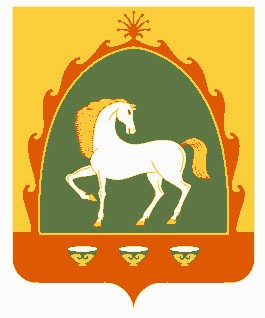 АДМИНИСТРАЦИЯСЕЛЬСКОГО ПОСЕЛЕНИЯИШМУРЗИНСКИЙ СЕЛЬСОВЕТМУНИЦИПАЛЬНОГО РАЙОНАБАЙМАКСКИЙ РАЙОНРЕСПУБЛИКА БАШКОРТОСТАН453655 , Баймакский  район,с.Ишмурзино, ул.С.Игишева,28Тел. 8(34751) 4-26-38ishmur-sp@yandex.ruИНН 0254002114    КПП 025401001     ОГРН 1020201544032ИНН 0254002114    КПП 025401001     ОГРН 1020201544032ИНН 0254002114    КПП 025401001     ОГРН 1020201544032